Phòng chống nhiễm HIV/AIDS1. Em hãy kể ra những bệnh nguy hiểm cho con người hiện nay và liệt kê :- NHỮNG BÊNH NGUY HIỂM ĐÃ CÓ THUỐC PHÒNG VÀ CHỮA TRỊ ĐƯỢC : .................................................................- NHỮNG BỆNH NGUY HIỂM MÀ CHƯA CÓ THUỐC PHÒNG VÀ CHỮA TRỊ : .................................................................Theo em, căn bệnh nguy hiểm nhất cho con người hiện nay là : .................................................................2. Hãy trình bày những hiểu biết của em về HIV/AIDS:- HIV là gì?  .................................................................Các đường lây truyền: .................................................................Các cách phòng nhiễm: .................................................................- AIDS là gì? ................................................................. Các đường lây truyền: .................................................................Các cách phòng nhiễm: .................................................................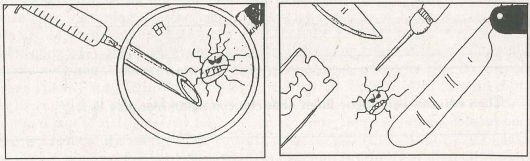 Hình 1. Lấy truyền qua đường máu3. Trong các tình huống sau đây, tình huống nào có khả năng lây nhiễm HIV mà chúng ta phải cẩn thận đề phòng ? Vì sao ?A. Bắt tay.B. Sử dụng nhà vệ sinh công cộng.C. Cấp cứu cho người bị chảy máu.D. Xâu lỗ tai ở hàng đi rong.E. Tiêm chích ma tuý bằng bơm kim tiêm chung.F. Hôn trên má.G. Sử dụng bơm kim tiêm chưa được sát trùng.H. Xăm mình, xăm mắt, cạo mặt, cạo râu bằng dụng cụ chưa được sát trùng.I. Đi quá xa tình bạn trong quan hệ khác giới.J. Đi chung xe với người bị nhiễm HIV.K. Bơi cùng bể bơi với người bị nhiễm HIV.L. Chăm sóc cho người bị nhiễm HIV.M. Học cùng lớp với bạn bị nhiễm HIV.N. An, uống chung với người bị nhiễm HIV.O. Bị muỗi đốt.4. Có nên phân biệt đối xử với những người bị nhiễm HIV không ? Vì sao ?5. Cho ý kiến của em về những hành vi sau :A. Không cho phép người bị nhiễm HIV nhập cảnh.B. Không chấp nhận người bị nhiễm HIV vào làm việc.C. Không cho phép người bị nhiễm HIV sống tại địa phương mình.D. Không chơi với người bị nhiễm HIV hoặc người có người thân bị nhiễm HIV.6. Theo em, chúng ta nên cư xử với người nhiễm HIV như  thế nào?7. Để phòng, chống AIDS, trước hết mỗi người phải tự bảo vệ mình, hãy lắng nghe ý kiến của ông bà, cha mẹ, thầy cô trong mọi tình huống để có quyết định sáng suốt nhất.Em và các bạn cùng phân vai để ứng xử tình huống sau :Lan là nữ sinh lớp 8. Chủ nhật này Lan được một người bạn trai mới quen rủ đi chơi xa bằng xe máy. Khi xin phép mẹ thì mẹ đã hỏi Lan rất nhiều : Con đì chơi ở đâu ? Đi với ai ? Đi bằng phương tiện nào ? Bao giờ về ? Và cuối cùng, mẹ khuyên Lan không nên đi.Em hãy viết lời thoại cho tình huống trên giữa Lan và mẹ, và đưa ra quyết định cho Lan.8. An và Nam tranh luận với nhau. An nói:- Đối với những người nghiện ma tuý, con đường cuối cùng của họ là thành kẻ phạm pháp.Nam cho rằng :- Con đường cuối cùng của những người nghiện ma tuý là thành bệnh nhân AIDS.Theo em, ý kiến của bạn nào có sức thuyết phục hơn ? Vì sao?9. Để phòng chống HIV/AIDS, pháp luật nước ta đã có những quy định gì?10. Trong các khẩu hiệu về phòng, chống nhiễm HIV/AIDS, có câu : Đừng chết vì thiếu hiểu biết. Em hiểu thế nào về câu này ?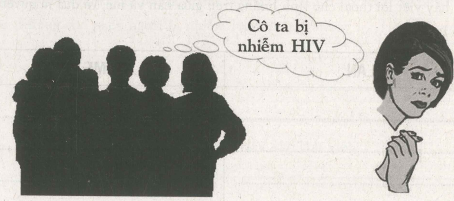 Hình 2. Không nên phân biệt với người bị nhiễm HIV.Tài liêu tham khảo AIDSAIDS là chữ viết tắt của Acquired Immune Deíiciency Syndrom có nghĩa là :- Acquired : mắc phải (không phải là bẩm sinh, truyền từ người này sang người khác, bao gồm cả truyền từ mẹ sang con).- Immune : miễn dịch (liên quan đến hệ thống miễn dịch trong cơ thể, hệ thống này giúp cơ thể chống đỡ bệnh tật do vi trùng gây ra).- Deficiency : suy giảm (sự thiếu khả năng của hệ thống miễn dịch đối với vi trùng).- Syndrom : hội chứng (những dấu hiệu và triệu chứng cho thấy một bệnh hay một điều kiện cụ thể nào đó).AIDS : hội chứng suy giảm miễn dịch do mắc phải.AIDS do vi-rút gây ra, vi-rút có tên là HIV (vi-rút làm. suy giảm miễn dịch của cơ thể người). HIV giống như các loại vi-rút khác, nó rất nhỏ, nhỏ đến nỗi chỉ kính hiển vi mới thấy được. HIV tấn công và sau một thời gian nó huỷ diệt hệ thống miễn dịch của cơ thể. Bằng cách gây rối loạn các tế bào có khả năng chống đỡ bệnh tật. HIV khiến cho cơ thể chống lại một cách yếu ớt đối với các bệnh mà những tế bào này thường chống được, tạo điều kiện cho các bệnh nhiễm trùng phát triển. Những bệnh này bao gồm : nhiễm khuẩn đường hô hấp, chẳng hạn như bệnh lao, viêm phổi ; các bệnh viêm dạ dày, đường ruột như nhiễm nấm trong miệng hoặc tiêu chảy ; các bệnh viêm não như bệnh viêm màng não,...ơ một số người, có thể phát triển thành ung thư.Theo tư liệu của Tổ chức Y tế thế giới, năm 1959, người ta tìm thấy vi-rút HIV ở Zai-a (châu Phi), năm 1981 phát hiện bệnh nhân AIDS đầu tiên từ những người đồng tính luyến ái ở Hoa Kì. Giữa thập niên 80, tình trạng nhiễm HIV/AIDS đã nhanh chóng lan tràn ra toàn cầu. Đến năm 2000, có 30 - 40 triệu người bị nhiễm, phần lớn ở các nước đang phát triển.Ở Việt Nam, theo tài liệu của Uỷ ban quốc gia phòng, chống AIDS, tháng 12 - 1990 phát hiện người đầu tiên nhiễm HIV. Đến tháng 8 - 2003 có hơn 70.000 người nhiễm HIV, trong đó khoảng 70% là những người tiêm chích ma tuý. Tình hình nhiễm HIV/AIDS ở Việt Nam có nguy cơ ngày càng phát triển, bởi vậy cần phải áp dụng mọi biện pháp phòng tránh tích cực.Theo Dự án sức khoẻ, sự phát triển của thanh thiếu niên và phòng chống HIV/AIDS. Bộ Giáo dục và Đào tạo, Vụ Thể chất, Hà Nội, 1997.